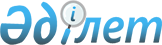 О внесении изменения в постановление Правительства Республики Казахстан от 4 сентября 2006 года N 836
					
			Утративший силу
			
			
		
					Постановление Правительства Республики Казахстан от 3 декабря 2007 года N 1163. Утратило силу постановлением Правительства Республики Казахстан от 11 июля 2018 года № 419.
      Сноска. Утратило силу постановлением Правительства РК от 11.07.2018 № 419.
      Правительство Республики Казахстан  ПОСТАНОВЛЯЕТ : 
      1. В  постановление Правительства Республики Казахстан от 4 сентября 2006 года N 836 "О создании Комиссии по концессиям в отношении объектов, относящихся к республиканской собственности": 
      ввести в состав Комиссии по концессиям в отношении объектов, относящихся к республиканской собственности, утвержденной указанным постановлением: 
      Жамишева Болата Бидахметовича - Министра финансов Республики Казахстан; 
      вывести из указанного состава Коржову Наталью Артемовну. 
      2. Настоящее постановление вводится в действие со дня подписания. 
					© 2012. РГП на ПХВ «Институт законодательства и правовой информации Республики Казахстан» Министерства юстиции Республики Казахстан
				
Премьер-Министр
Республики Казахстан